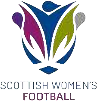 Scottish Women’s Football Appeals FormFailure to complete all relevant parts of this form, along with Deposit, may delay lodgment of the Appeal and may result in the Appeal being rejected.DETERMINATION BEING APPEALEDPlease note that this form, along with an Appeals Deposit (see SWF Appeals Procedure and Guidelines) and any relevant documents must be delivered to theLeague/Cup Administrator within 7 working days following the date of communication or delivery of the Determination, in the first instance. The Appeals Deposit may be paid by bank transfer, please contact us on the details below should you require bank details.Should you require any guidance on this form, please contact Scottish Women’s Football on the contact details below: Email: swf@scottish-football.com Telephone: 0141 620 4580 Please sign the form:Please complete below for the Appellant:Please complete below for the Appellant:If you are appealing on behalf of the Appellant, please also complete below:If you are appealing on behalf of the Appellant, please also complete below:APPELLANT DETAILSAPPELLANT DETAILSREPRESENTATIVE DETAILSREPRESENTATIVE DETAILSNameNameClubClubPosition at club e.g. Player, Secretary etc.Position at club e.g. Player, Secretary etc.Email addressEmail addressTelephone No.Telephone No.SignatureSignatureDetails of Determination being appealedDate of receipt of this decision by AppellantName of CommitteeNotesNotesGROUNDS OF APPEALGROUNDS OF APPEALGROUNDS OF APPEALGROUNDS OF APPEALGROUNDS OF APPEALGROUNDS OF APPEALGROUNDS OF APPEALGROUNDS OF APPEALGROUNDS OF APPEALPlease indicate which ground(s) by marking a cross in the box – you must select a minimum of one to progress your appeal and give full details, additional information can be submitted in a separate document if required.Please indicate which ground(s) by marking a cross in the box – you must select a minimum of one to progress your appeal and give full details, additional information can be submitted in a separate document if required.Please indicate which ground(s) by marking a cross in the box – you must select a minimum of one to progress your appeal and give full details, additional information can be submitted in a separate document if required.Please indicate which ground(s) by marking a cross in the box – you must select a minimum of one to progress your appeal and give full details, additional information can be submitted in a separate document if required.Please indicate which ground(s) by marking a cross in the box – you must select a minimum of one to progress your appeal and give full details, additional information can be submitted in a separate document if required.Please indicate which ground(s) by marking a cross in the box – you must select a minimum of one to progress your appeal and give full details, additional information can be submitted in a separate document if required.Please indicate which ground(s) by marking a cross in the box – you must select a minimum of one to progress your appeal and give full details, additional information can be submitted in a separate document if required.Please indicate which ground(s) by marking a cross in the box – you must select a minimum of one to progress your appeal and give full details, additional information can be submitted in a separate document if required.Please indicate which ground(s) by marking a cross in the box – you must select a minimum of one to progress your appeal and give full details, additional information can be submitted in a separate document if required.The Committee acted outwith its powers The Committee acted outwith its powers (Please state grounds below)(Please state grounds below)(Please state grounds below)(Please state grounds below)(Please state grounds below)(Please state grounds below)(Please state grounds below)The Committee issued a Determination which it could not properly have issued on the facts of the case The Committee issued a Determination which it could not properly have issued on the facts of the case The Committee issued a Determination which it could not properly have issued on the facts of the case The Committee issued a Determination which it could not properly have issued on the facts of the case The Committee issued a Determination which it could not properly have issued on the facts of the case The Committee issued a Determination which it could not properly have issued on the facts of the case The Committee issued a Determination which it could not properly have issued on the facts of the case (Please state grounds below)(Please state grounds below)The sanction imposed was excessive or inappropriate.The sanction imposed was excessive or inappropriate.The sanction imposed was excessive or inappropriate.(Please state grounds below)(Please state grounds below)(Please state grounds below)(Please state grounds below)(Please state grounds below)(Please state grounds below)HEARING IN PERSON HEARING IN PERSON HEARING IN PERSON HEARING IN PERSON HEARING IN PERSON HEARING IN PERSON HEARING IN PERSON HEARING IN PERSON HEARING IN PERSON The Chair of the Appeal Committee may deem that an in-person hearing is required. Otherwise appeals are heard without representation based on information submitted.The Chair of the Appeal Committee may deem that an in-person hearing is required. Otherwise appeals are heard without representation based on information submitted.The Chair of the Appeal Committee may deem that an in-person hearing is required. Otherwise appeals are heard without representation based on information submitted.The Chair of the Appeal Committee may deem that an in-person hearing is required. Otherwise appeals are heard without representation based on information submitted.The Chair of the Appeal Committee may deem that an in-person hearing is required. Otherwise appeals are heard without representation based on information submitted.The Chair of the Appeal Committee may deem that an in-person hearing is required. Otherwise appeals are heard without representation based on information submitted.The Chair of the Appeal Committee may deem that an in-person hearing is required. Otherwise appeals are heard without representation based on information submitted.The Chair of the Appeal Committee may deem that an in-person hearing is required. Otherwise appeals are heard without representation based on information submitted.The Chair of the Appeal Committee may deem that an in-person hearing is required. Otherwise appeals are heard without representation based on information submitted.Please indicate below:Please indicate below:Please indicate below:Please indicate below:Please indicate below:Please indicate below:Please indicate below:Please indicate below:Please indicate below:I confirm I will attend a hearing in person if required.I confirm I will attend a hearing in person if required.I confirm I will attend a hearing in person if required.I confirm I will attend a hearing in person if required.I confirm I will attend a hearing in person if required.I confirm I will attend a hearing in person if required.I confirm I will attend a hearing in person if required.I confirm I will attend a hearing in person if required.YES/NO